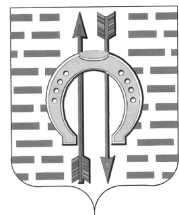 АДМИНИСТРАЦИЯ ГОРОДА   БОЛОТНОЕБОЛОТНИНСКОГО РАЙОНА НОВОСИБИРСКОЙ ОБЛАСТИПОСТАНОВЛЕНИЕОт 28.10.2021                                                                                                 № 501Об утверждении перечня муниципального имущества, свободного от прав третьих лиц (за исключением права хозяйственного ведения, права оперативного управления, а также имущественных прав субъектов малого и среднего предпринимательства)В соответствии с Федеральным законом от 24.07.2007 № 209-ФЗ «О развитии малого и среднего предпринимательства в РФ», руководствуясь Уставом города Болотное Болотнинского района Новосибирской области, ПОСТАНОВЛЯЕТ:1. Утвердить Перечень муниципального имущества, свободного от прав третьих лиц (за исключением права хозяйственного ведения, права оперативного управления, а также имущественных прав субъектов малого и среднего предпринимательства) согласно приложению.2. Считать утратившим силу постановления администрации города Болотное Болотнинского района Новосибирской области от 19.09.2019 № 407 «Об утверждении перечня муниципального имущества, свободного от прав третьих лиц (за исключением права хозяйственного ведения, права оперативного управления, а также имущественных прав субъектов малого и среднего предпринимательства)», от 25.10.2019 № 466 «О внесении изменений в постановление «Об утверждении перечня муниципального имущества, свободного от прав третьих лиц (за исключением права хозяйственного ведения, права оперативного управления, а также имущественных прав субъектов малого и среднего предпринимательства)», от 30.10.2020 № 425 «О внесении изменений в постановление администрации города Болотное Болотнинского района Новосибирской области от 19.09.2019 № 407 «Об утверждении перечня муниципального имущества, свободного от прав третьих лиц (за исключением права хозяйственного ведения, права оперативного управления, а также имущественных прав субъектов малого и среднего предпринимательства)».       3. Опубликовать настоящее постановление в газете «Городской вестник» и разместить на официальном сайте администрации города Болотное Болотнинского района Новосибирской области www. bolotnoecity.nso.ru в информационно-телекоммуникационной сети «Интернет».            4. Контроль за исполнением настоящего постановления возложить на начальника отдела ЖКХ, имущества и земельных отношений администрации города Болотное Е.А. Руденко.       5. Настоящее постановление вступает в силу со дня его опубликования.И.о. Главы города БолотноеБолотнинского районаНовосибирской области                                                               В.Н. БурдыгинЕ.А. Руденко ПриложениеУТВЕРЖДЕНОпостановлениемадминистрации города БолотноеБолотнинского районаНовосибирской областиот 28.10.2021 №501изменения внесены: постановлением администрациигорода БолотноеБолотнинского районаНовосибирской области                                                                                                от 15.03.2023 №78 Переченьмуниципального имущества, свободного от прав третьих лиц (за исключением права хозяйственного ведения, права оперативного управления, а также имущественных прав субъектов малогои среднего предпринимательства)№ п/пНаименование и характеристика объекта недвижимостиПлощадь (кв.м.)Местоположение1Земельный участок (кадастровый номер: 54:03:010242:3, вид разрешенного использования: для производственной базы)600Новосибирская область, город Болотное,ул. Волочаевская, 122Земельный участок (кадастровый номер: 54:03:010937:42, вид разрешенного использования: под гараж)461Новосибирская область, город Болотное, ул. Красноярская, 58/3а3Помещение, назначение: нежилое, этаж: 2 14,7Новосибирская область, город Болотное, ул. Школьная, д. 1